 Во исполнение Закона Республики Коми от 02.11.2018 № 87-РЗ «О порядке и условиях осуществления ведомственного контроля за соблюдением трудового законодательства и иных нормативных правовых актов, содержащих нормы трудового права»:	1. Утвердить План проведения проверок по ведомственному контролю за соблюдением трудового законодательства и иных нормативных правовых актов, содержащих нормы трудового права на 2021 год в подведомственных организациях согласно приложению к настоящему распоряжению.Разместить план проверок на сайте администрации МР «Печора». 	3.  Контроль за исполнением настоящего распоряжения возложить на заместителя руководителя администрации МР «Печора» Ускову Т.Л. И.о. главы муниципального района-руководителя администрации                                                                              В.А. СеровПриложение                                                                                                                              к распоряжению администрации МР «Печора»                                                                                                                                                                     от 02.12.2020  № 959-р     План проведения проверок по ведомственному контролю за соблюдением трудового законодательства и иных нормативных правовых актов, содержащих нормы трудового права на 2021 год, в подведомственных организациях Администрация муниципального района «Печора»наименование уполномоченного органа, осуществляющего плановые проверки* - в соответствии с частью 1 статьи 3 Закона РК от 02.11.2018 № 87-РЗ, срок проведения проверки не может превышать 20 рабочих дней**  - рекомендуемый проверяемый период: не более 3-х полных календарных лет предшествующих году проверки и текущий период года проверкипопопопоАДМИНИСТРАЦИЯМУНИЦИПАЛЬНОГО РАЙОНА«ПЕЧОРА»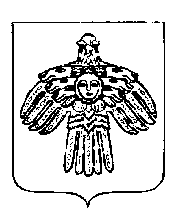 «ПЕЧОРА»  МУНИЦИПАЛЬНÖЙ  РАЙОНСААДМИНИСТРАЦИЯ «ПЕЧОРА»  МУНИЦИПАЛЬНÖЙ  РАЙОНСААДМИНИСТРАЦИЯ РАСПОРЯЖЕНИЕТШÖКТÖМРАСПОРЯЖЕНИЕТШÖКТÖМРАСПОРЯЖЕНИЕТШÖКТÖМРАСПОРЯЖЕНИЕТШÖКТÖМ02    декабря    2020 г.г. Печора, Республика Коми                                              № 959-р                                             № 959-рОб утверждении Плана проведения проверок по ведомственному контролю Об утверждении Плана проведения проверок по ведомственному контролю Об утверждении Плана проведения проверок по ведомственному контролю Наименование подведомственной организации, деятельность которой подлежит плановой проверкеАдрес фактического местонахождения подведомственной организацииПредмет плановой проверкиОснования проведения плановой проверкиДата начала проведения проверкиСрок проведения плановой проверки* (рабочие дни)Проверяемый период**Муниципальное автономное учреждение «Спортивный оздоровительный комплекс «Сияние севера»169600, Республика Коми, г. Печора, ул. Социалистическая, д. 92бСоблюдение трудового законодательства и иных нормативных правовых актов, содержащих нормы трудового праваЗакон Республики Коми от 02.11.2018 № 87-РЗ  04.10.202120  рабочих дней2019 – 2020 годы  и текущий период 2021 годаМуниципальное бюджетное учреждение «Производственно технический комплекс городского поселения «Печора»169600, Республика Коми, г. Печора, ул. Ленинградская, д. 25/14, оф. 50Соблюдение трудового законодательства и иных нормативных правовых актов, содержащих нормы трудового праваЗакон Республики Коми от 02.11.2018 № 87-РЗ  01.11.202120  рабочих дней2019 – 2020 годы  и текущий период 2021 годаМуниципальное казенное предприятие муниципального района «Печора» «Ритуал»169600, Республика Коми, г. Печора, Печорский пр-т, д. 12аСоблюдение трудового законодательства и иных нормативных правовых актов, содержащих нормы трудового праваЗакон Республики Коми от 02.11.2018 № 87-РЗ  06.12.202120  рабочих дней2019 – 2020 годы  и текущий период 2021 года